Supporting information The influence of calcination and reduction treatments on the adhesive and biocompatibility properties of TiZr nanotubes fabricated via anodizingMaria Vardaki1,2, Shiva Mohajernia2, Aida Pantazi3, Ionela Cristina Nica4, Marius Enachescu3, Anca Mazare2, Ioana Demetrescu1,5,*, Patrik Schmuki2,*1 General Chemistry Department, University POLITEHNICA of Bucharest, Str. Polizu 1-7, 011061, Bucharest, Romania2 WW4-LKO, Department of Materials Science, Friedrich Alexander University of Erlangen Nurnberg, Martensstr. 7, 91058, Erlangen, Germany3 Center for Surface Science and Nanotechnology University POLITEHNICA of Bucharest, SplaiulIndependentei nr. 313, 060042, Bucharest, Romania4 Department of Biochemistry and Molecular Biology, Faculty of Biology, University of Bucharest,SplaiulIndependentei91-95 , 050095, Bucharest, Romania5 Academy of Romanian Scientists, SplaiulIndependentei 54, 050094 Bucharest, Romania* corresponding authors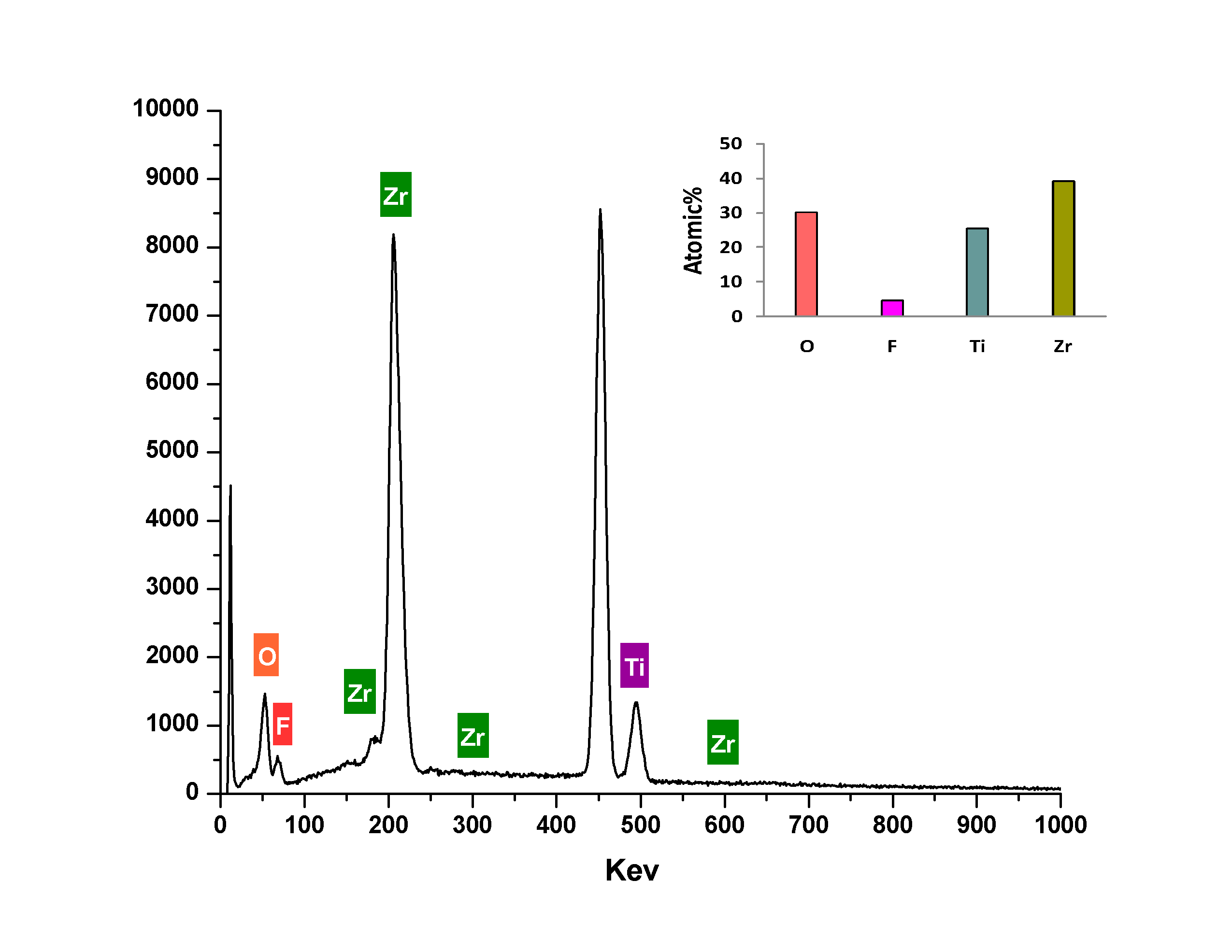 Fig. S1 EDX spectra of as formed nanotubes on TiZr alloy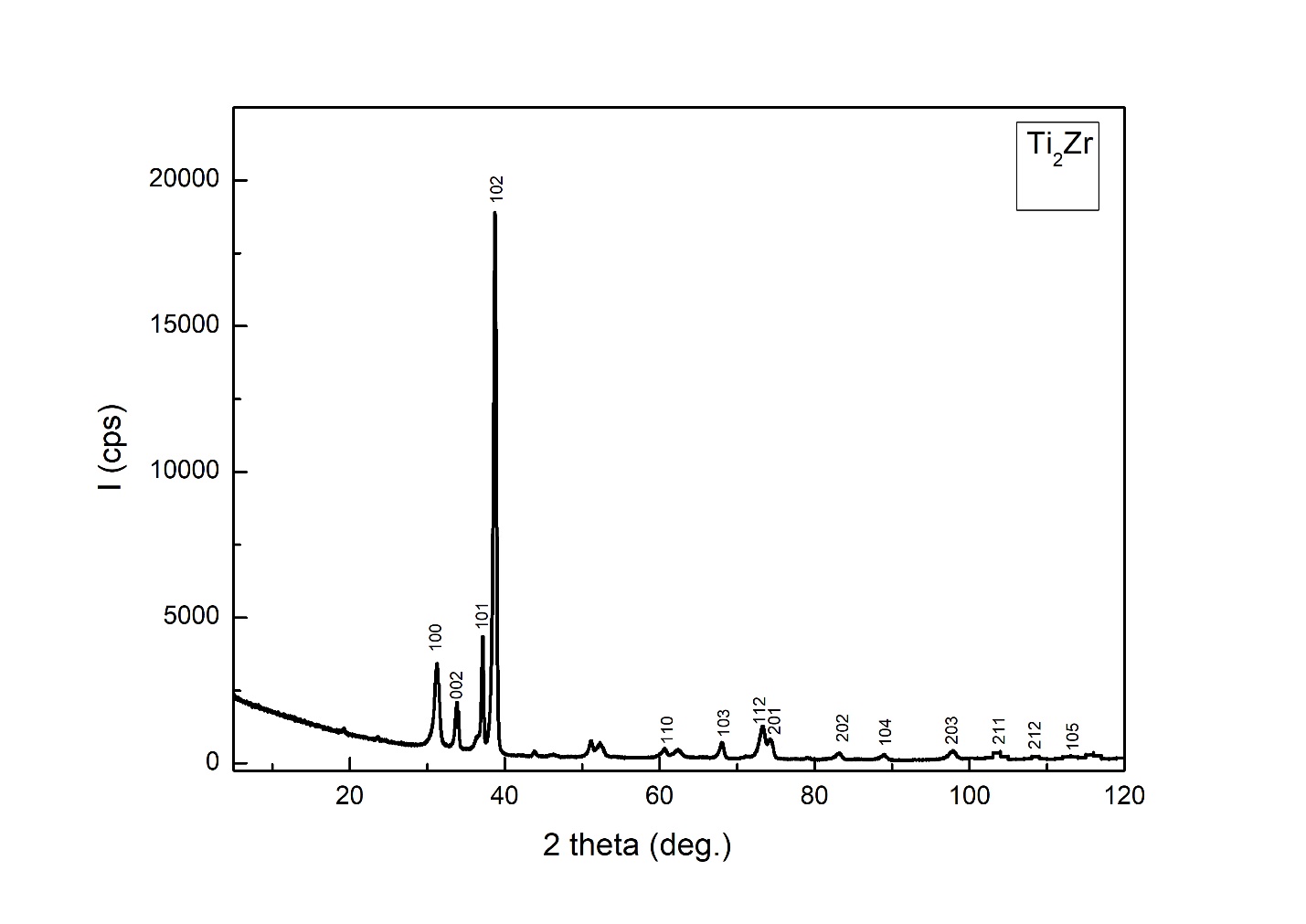 Fig. S2 XRD spectra of the TiZr alloy substrate (substrate is Ti2Zr)In the following figures the steps involved in the AFM investigation are shown, as an example for the reduced nanotubes.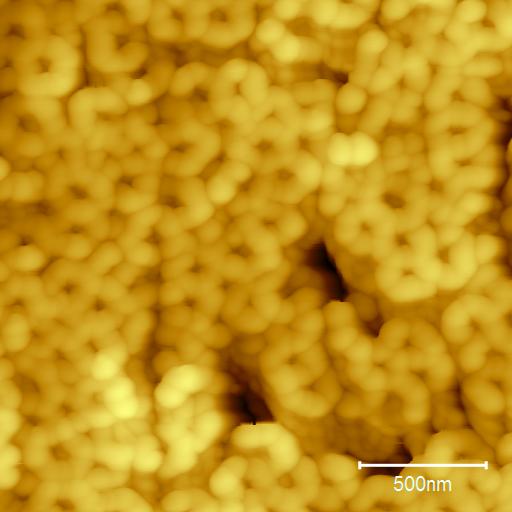 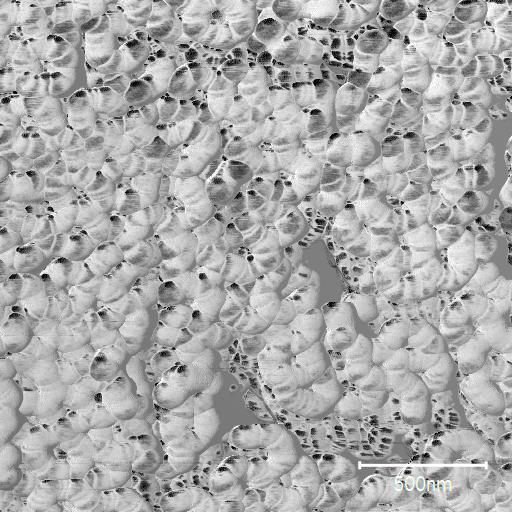 Fig. S3 2x2 um 2D AFM images of reduced nanotubes: a) Topography; b) Phase contrast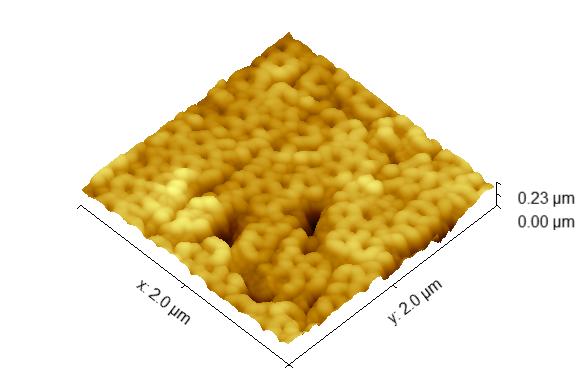 Fig. S4 2x2 um 3D AFM image of the reduced nanotubes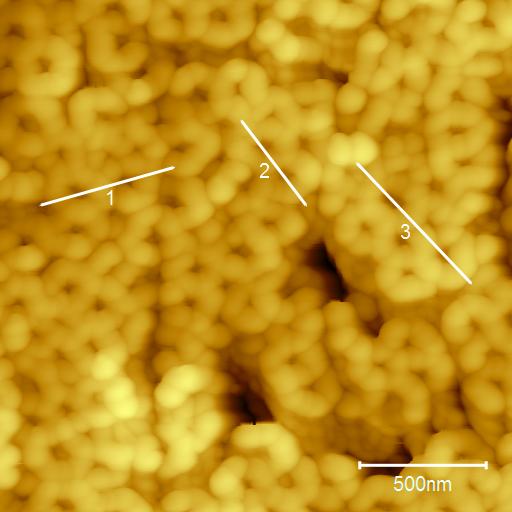 Fig. S5 Directions of the traced profiles on the AFM 2D topography image shown in Fig S3.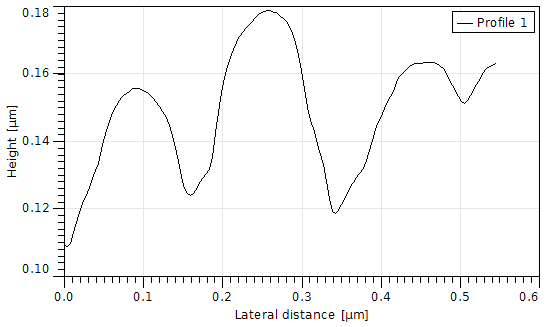 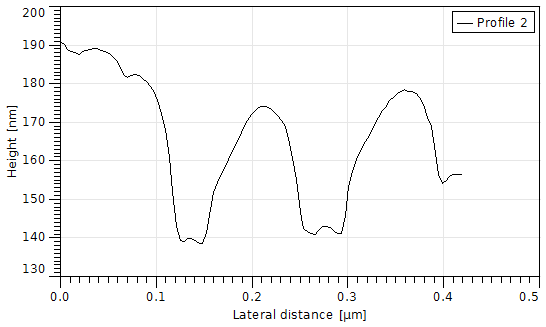 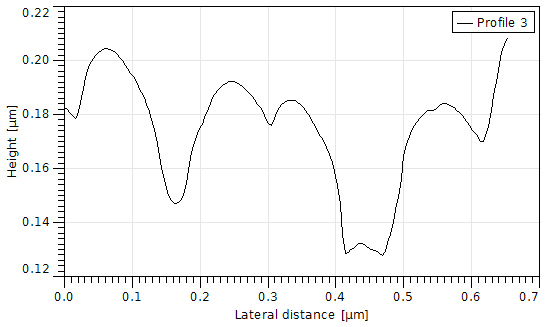 Fig. S6 Graphical representations of the profiles marked in the figure S5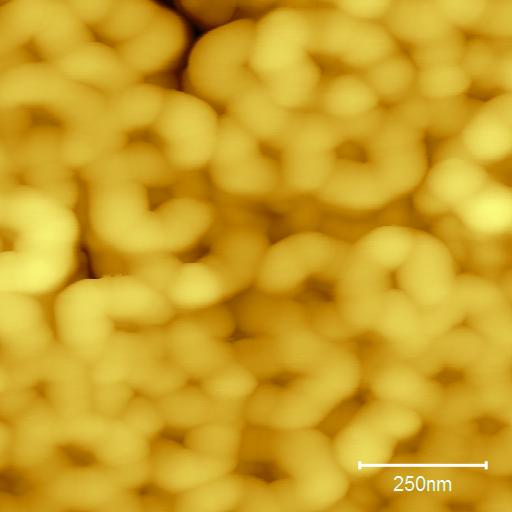 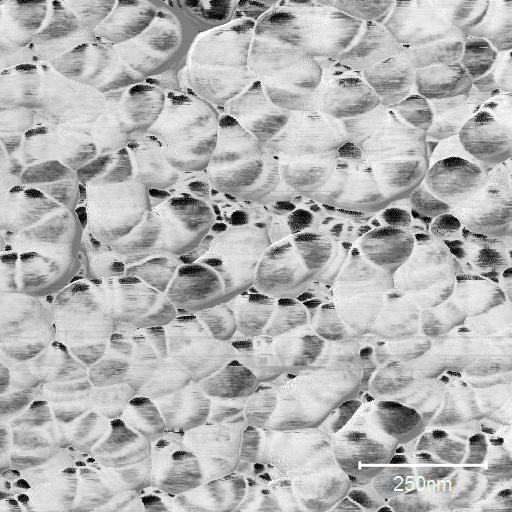 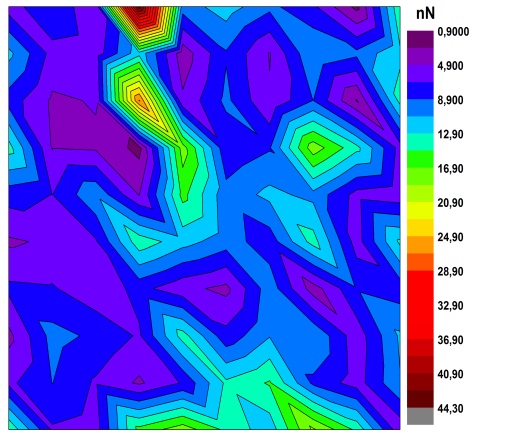 Fig. S7 1x1 um 2D AFM images of reduced nanotubes: a) Topography; b) Phase contrast; c) Adhesion Force Map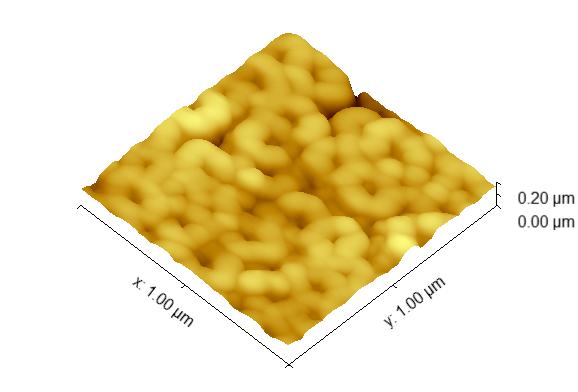 Fig. S8 1x1 um 3D AFM image of reduced nanotubes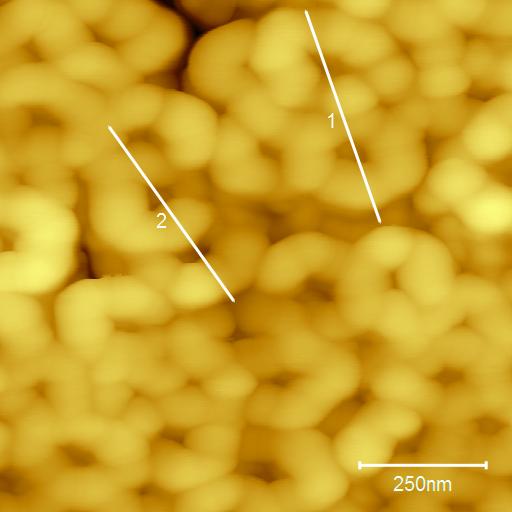 Fig. S9 Directions of the traced profiles on the AFM 2D topography image 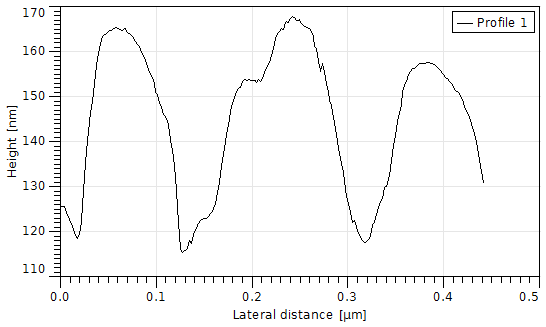 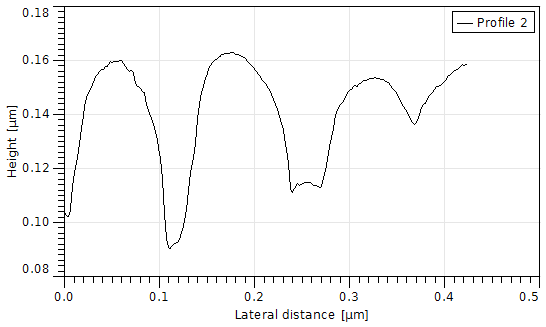 Fig. S10 Graphical representations of the marked profiles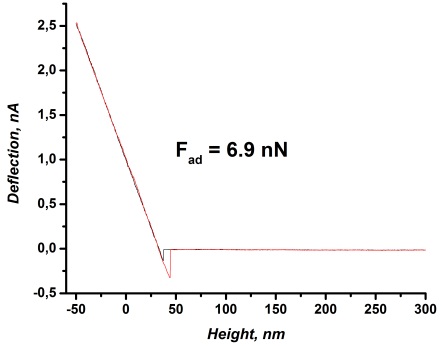 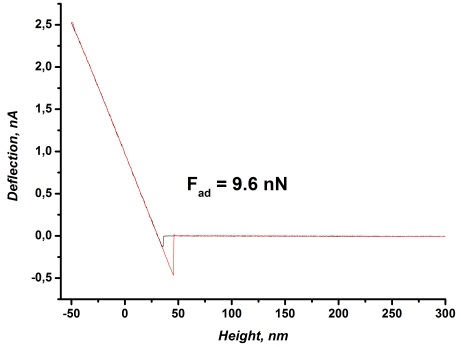 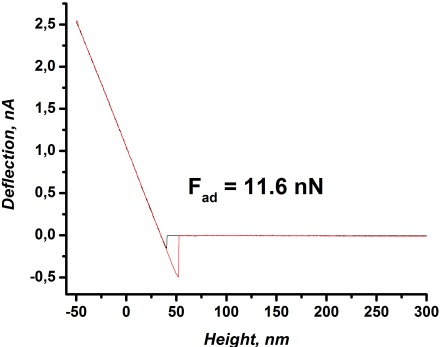 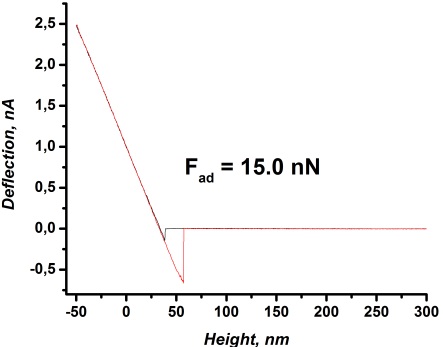 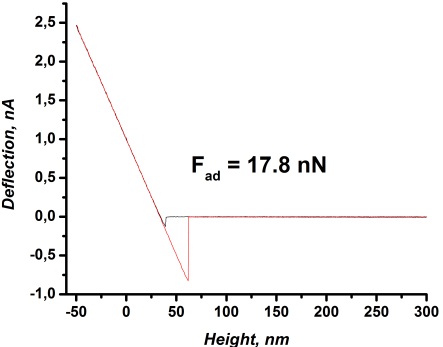 Fig. S11 . Force-distance curves Analysis of the substrate – reduced TiZr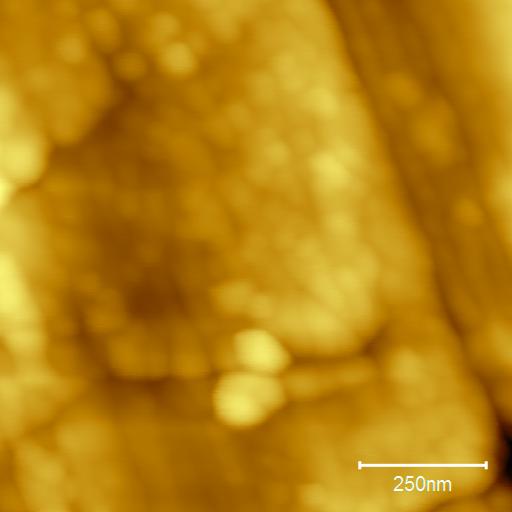 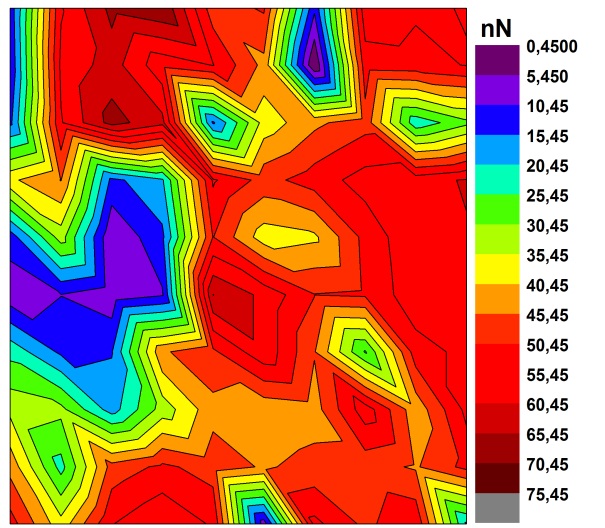 Fig. S12 1x1 um 2D AFM images of the reduced TiZr substrate: a) Topography; b) Adhesion Force Map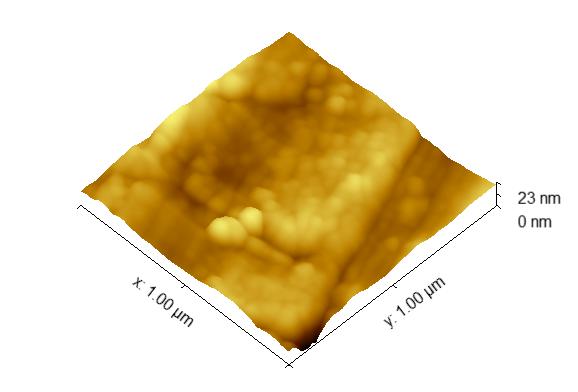 Fig. S13 1x1 um 3D AFM image of reduced TiZr substrate.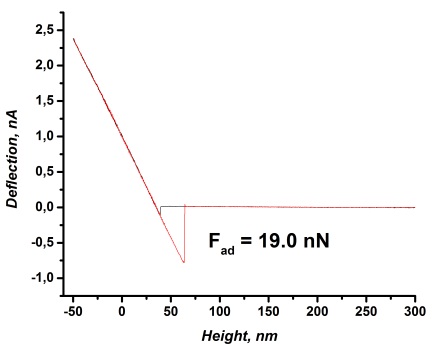 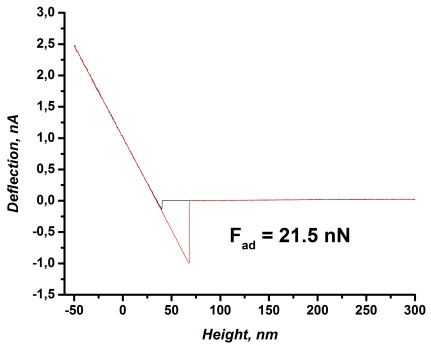 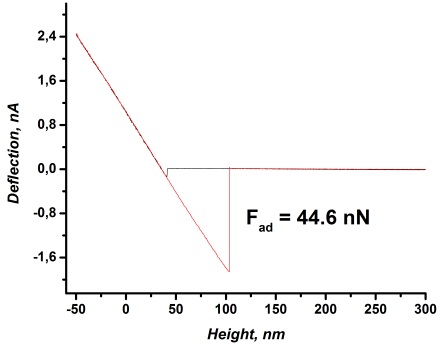 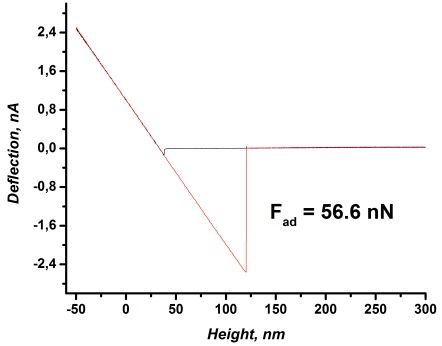 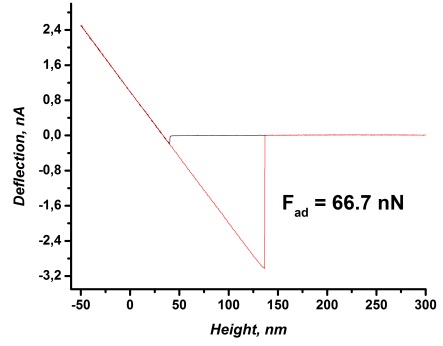 Fig. S14 Force-distance curves for the reduced TiZr substrate.